Просветительский проектОбщественной палаты, Исторического клуба Ленинградской области  и Ленинградского областного отделения Российского общества “Знание”__________________________________________________________________________________78-ой годовщине прорыва блокады Ленинграда - посвящается ЦИКЛ СТАТЕЙ НА ТЕМУ:Роль и значение Ленинградской битвы 1941-1944 гг. в достижении великой ПобедыСТАТЬЯ II.БЛОКАДА ЛЕНИНГРАДА ПРОРВАНА… ОПЕРАЦИЯ “ИСКРА” ПРОДОЛЖАЕТСЯ…Историческое послесловие к Красноборско - Смердыньской наступательной операции 10.02-23.02.1943 г.1Автор: Г.А. МосквинЛектор Российского общества “Знание”Редактор: Ю.В ТрусовПредседатель Общественной палаты Ленинградской области г. Санкт-Петербург.Февраль  2021 г.ПРЕДИСЛОВИЕ 18 января 1943 г., на 7-ой день ожесточенных боев в ходе стратегической наступательной операции Красной Армии по прорыву блокады Ленинграда с кодовым названием “Искра”, произошла встреча передовых стрелковых батальонов, наступавших на встречу друг к другу 67-й армии Ленинградского фронта и 2-й Ударной армии Волховского фронта. Эта встреча произошла на восточной окраине Рабочего поселка № 1.Встретившиеся здесь бойцы в победной радости составили Акт об этом долгожданном историческом событии, которое защитники Ленинграда в кровопролитных боях “приближали, как могли”, мучительно долгих 16 месяцев, начиная с образования в 20-х числах сентября 1941 г. Невского “пятачка’.  В Акте говорилось: “18 января 1943 г. в 9 часов 30 минут на восточной окраине рабочего поселка № 1, прорвав блокаду Ленинграда, встретились 1-й стрелковый батальон 123-й отдельной стрелковой бригады Ленинградского фронта во главе с заместителем командира политчасти майором Мелконяном, старшим лейтенантом Калугиным, сержантом Анисимовым; с другой стороны — 1-й стрелковый батальон 1240-го стрелкового полка 372-й стрелковой дивизии Волховского фронта во главе с начальником 1-го отделения штадива 372 майором Мельниковым и командиром 440-й разведывательной роты старшим лейтенантом Ишимовым“.2  В этот же день был освобожден Шлиссельбург и очищено от противника все южное побережье Ладожского озера. А около полуночи измученные блокадой ленинградцы, да и граждане всей страны, со слезами радости на глазах слушали прозвучавшее по Всесоюзному радио сообщение от Советского информбюро “В последний час“. В нём говорилось: “На днях наши войска, расположенные южнее Ладожского озера, перешли в наступление против германских войск, блокировавших Ленинград. Прорвав долговременную укрепленную полосу противника глубиной до 14 километров, форсировав реку Нева, наши войска в течение семи дней напряженных боев, преодолевая исключительно упорное сопротивление противника, заняли: город Шлиссельбург, крупные укрепленные пункты Марьино, Московская Дубровка, Липки, Рабочие поселки № 1, 2, 3, 4, 5, 6, 7, 8, станцию Синявино и станцию Подгорная. Таким образом, после семидневных боев войска Волховского и Ленинградского фронтов 18 января соединились и тем самым ПРОРВАЛИ БЛОКАДУ ЛЕНИНГРАДА!“3Прорыв оков немецкой осады Ленинграда в южном Приладожье в январе 1943 г. стал поворотным в битве за Ленинград, ибо пробитый вдоль берега Ладожского озера коридор шириной 8-11 километров восстановил сухопутную связь Ленинграда со страной.  Его стратегическое значение проявилось по-настоящему после завершения 17-суточного строительства 33-километровой железнодорожной магистрали Поляны-Шлиссельбург вдоль южного побережья Ладожского озера. 7 февраля 1943 г., всего через 19 дней после прорыва блокады, по этой магистрали на Финляндский вокзал ещё осаждённого Ленинграда пришёл первый эшелон с 800-ю тоннами сливочного масла для ленинградцев. Сквозное железнодорожное движение с Большой земли было возобновлено! За год по этой магистрали, вошедшей в историю Ленинградской битвы как “Дорога победы“, было доставлено в Ленинград втрое больше продовольственных и военных грузов, чем в предыдущие месяцы блокады. Так был сорван коварный замысел нацистских злодеев - задушить голодом жителей непокоренного Ленинграда и 500-тысячную группировку Ленинградского фронта. Ленинградцы обрели надежду на скорое освобождение от оков мучительной блокады. Был заложен фундамент январской Ленинградской победы 1944 г. Операция ‘Искра” оказала положительное влияние на весь последующий ход военных событий под Ленинградом. Советские войска воспрянули духом — немцев можно побеждать! С весны 1943 г. немецкие войска только оборонялись, нанося незначительные контрудары, которые не меняли ситуацию на фронте.Таким образом, прорыв блокады Ленинграда явился переломным моментом Ленинградской битвы 1941-1944 гг. Стратегическая инициатива ведения военных действий под Ленинградом перешла к советским войскам. Была устранена также угроза соединения немецко-фашистских и финских войск на Свири. Резко улучшилось снабжение города, Ленинградского фронта и Балтийского флота всем необходимым для жизни и боевых действий. Появились реальные возможности подготовить окончательный разгром немецких войск под Ленинградом.БЛОКАДА ПРОРВАНА…БОИ ПРОДОЛЖАЮТСЯ…Декабрьская (от 08.12.1942 г.) директива Ставки ВГК, подписанная И. В. Сталиным и Г. К. Жуковым, требовала от войск Волховского и Ленинградского фронтов в ходе операции “Искра“ “разгромить группировку противника в районе Липка, Гайтолово, Московская Дубровка, Шлиссельбург, таким образом разбить осаду города Ленинграда, к исходу января 1943 г. операцию закончить. Закрепившись прочной обороной на линии р. Мойка, поселок Михайловское, Тортолово“4. Поэтому и после прорыва блокады, совершившегося 18 января 1943 г., сражение под Ленинградом продолжалось с предельным ожесточением и 19, и 23, и 26 января. 27 января 2-я Ударная армия, наступавшая из района Рабочего поселка № 5, ценой больших потерь овладела Рабочим поселком № 6 и здесь остановилась. До Синявино осталось “рукой подать’, но это был “крепкий орешек”. За 19 дней непрерывных тяжелых боев армия потеряла свыше 19 тыс. человек убитыми и пропавшими без вести. Санитарные потери составили более 46 тыс. человек.5 Не вышла на обозначенные в директиве рубежи и 67-я армия Ленинградского фронта. Она исчерпала все свои боевые возможности, потеряв в ходе боев убитыми, ранеными и пропавшими без вести около 41 тыс. человек.6Ставка была озабочена тем, что в результате ожесточенных январских боев между южным побережьем Ладожского озера и Синявинскими высотами удалось захватить лишь узкий коридор, который насквозь простреливался артиллерией противника с господствующих высот, что затрудняло и строительство железнодорожной магистрали, возводимой в этом “коридоре”, и могло осложнять движение по ней эшелонов с продовольствием и вооружениями для Ленинграда.Ставке было известно, что и командование группы армий “Север”, со своей стороны, не оставляло планов реванша - нового прорыва подразделений 18-й армии к южному побережью Ладожского озера и восстановлению оков осады Ленинграда. С этой целью к этому району стягивались новые силы за счет фланговых группировок Мгинско-Синявинской группировки.7ПРИКАЗ: УНИЧТОЖИТЬ СИНЯВИНО-МГИНСКО-ШАПКИНСКУЮ ГРУППИРОВКУДиректива Ставки ВГК № 30034. В связи с этим в ночь с первого на второе февраля 1943 г. Ставка Верховного Главнокомандования направила в адрес командующих Ленинградским и Волховским фронтов подписанную Сталиным и Жуковым директиву за  № 30034, которая уточняла план операции “Искра”, сместив акценты  боевых действий. Вместо задачи разгрома “противника в районе Мги и очищению Кировской железной дороги”8, она требовала нанесения новых ударов по синявинской группировке. В Директиве говорилось: “Ввиду того, что фронтальные удары в районе Синявино не дали до сих пор должных результатов, необходимо организовать силами Волховского и Ленинградского фронтов дополнительные удары с флангов”.9 Сбросить немцев, окопавшихся на Синявинских высотах, и ликвидировать угрозу нового прорыва к южному побережью Ладожского озера можно было путём нанесения встречных ударов по флангам мгинско-синявинской группировки. В связи с этим Волховскому фронту (комфронта-генерал армии Мерецков К.А.) было приказано: 8 февраля 1943 г. силами 6 стрелковых дивизий прорвать оборону противника в районе населенных пунктов Макарьевская Пустынь, Смердыня, Кородыня, затем нанести удар в направлении Васькины Нивы, Шапки с целью выхода с востока в тыл мгинско-синявинской группировки 18-й немецкой армии. Ставилась также задача: перерезать шоссе и железную дорогу в районе Любани. История трагически повторялась: годом раньше, - зимой 1942 г. в ходе Любанской стратегической наступательной операции по прорыву блокады Ленинграда именно в районе Макарьевской Пустыни 54-я армия пыталась безуспешно пробиться навстречу 2-й Ударной армии. Ленинградскому фронту (комфронта - генерал-полковник Говоров Л. А.) было приказано 8 февраля силами 5-6 стрелковых дивизий нанести удар из района Ивановское, Рождествено в направлении станции Мга с целью выхода в тыл мгинско-мустоловской группировки. Войскам фронта предстояло наступать из района Колпина вдоль Октябрьской железной дороги, с поворотом в дальнейшем на Мгу.Одновременно с этим Ставка обязывала командующих фронтами, не дожидаясь подготовки фланговых ударов, продолжать борьбу за Синявинские высоты, уничтожая окопавшегося там противника.  Главная задача войск заключалась в том, чтобы в ходе наступления окружить и уничтожить Синявино-Мгинско-Шапкинскую группировку и выйти на линию: Ульяновка — Тосно — Любань.Противостояние. Следует отметить, что в ходе январских боев под Ленинградом сложились определенные благоприятные условия для этой наступательной операции, ибо командование группы армий “Север”, стянув дополнительные силы для защиты своего укрепрайона под Синявино, оголило фланги Мгинско-Синявинского выступа. Так, на 100-километровом участке юго-восточной границы этого выступа подразделениям 54-й армии Волховского фронта (командарм-генерал-лейтенант Сухомлин А. В.) противостояли только  3 пехотные дивизии противника. А на Красноборском направлении, перед войсками 55-й армии Ленинградского фронта (командарм - генерал-майор Свиридов В.П.), занимали оборону лишь 2 полка 250-й испанской “Голубой” дивизии. Сосредоточение войск. Времени на подготовку операции было отведено немного. Её начало, согласно директивы Ставки ВГК, было намечено на 8 февраля 1943 г., но ввиду недостаточной готовности материальных резервов перенесено на 10 февраля. Сосредоточение войск в новых районах, занятие исходных позиций, подвоз снарядов и материальных средств проводились в трудных условиях. Стояла оттепель, шли дожди. Тем не менее указанное Ставкой количество войск (Волховский фронт — 6 стрелковых дивизий, Ленинградский — 5) в назначенный срок заняли исходное положение.Нанесение удара в направлении населенных пунктов Красный Бор, Никольское, Горы из полосы ответственности Ленинградского фронта было поручено 55-й армии. Населенный пункт Смердыня находился на переднем крае в полосе обороны 54-й армии Волховского фронта. Поэтому организацию и подготовку удара Военный совет фронта поручил командарму - генерал-лейтенанту А. В. Сухомлину. Командующий Волховским фронтом направил 372-ю стрелковую дивизию полковника П. И. Радыгина и несколько артдивизионов для усиления наступательной группировки в районе населённого пункта Смердыня. После боев на ленинградском направлении дивизия успела принять свежее пополнение, совершила 70-километровый марш в район Смердыни и приготовилась к наступлению. Участок прорыва, расположенный между населенными пунктами Макарьевская Пустынь, Смердыня и Кородыня, составлял 9 километров. Войскам дивизии противостояла 132-ая немецкая пехотная дивизия и некоторые подразделения 96-й пехотной дивизии. Командование 54-й армии сумело обеспечить плотность в 80 орудий и минометов на километр фронта, что оказалось недостаточным с учетом лесистости местности и хорошо укрепленной, глубоко эшелонированной системы немецкой обороны.С северо-востока встречные  удары  должны были нанести 67-я армия  (командарм-генерал-майор  Духанов М.П. ) и 2-я Ударная армии, переходившие в наступление из района 2-го городка имени Кирова, Московской Дубровки, Рабочих Поселков №5 и №6, и Гайтолово. Оперативное построение наступающих армий было двухэшелонным, с наличием резервов. В 54-й, например, в первом эшелоне находилось три стрелковые дивизии, во втором — две, в резерве — стрелковая дивизия и стрелковая бригада.Расположение боевых порядков. Представленная ниже СХЕМА10 расположения боевых порядков Ленинградского и Волховского фронтов на день начала операции 10 февраля 1943 г., направления ударов и изменения положения войск на момент прекращения наступательных действий 22-23 февраля позволяет лучше понять замысел операции и её результаты. 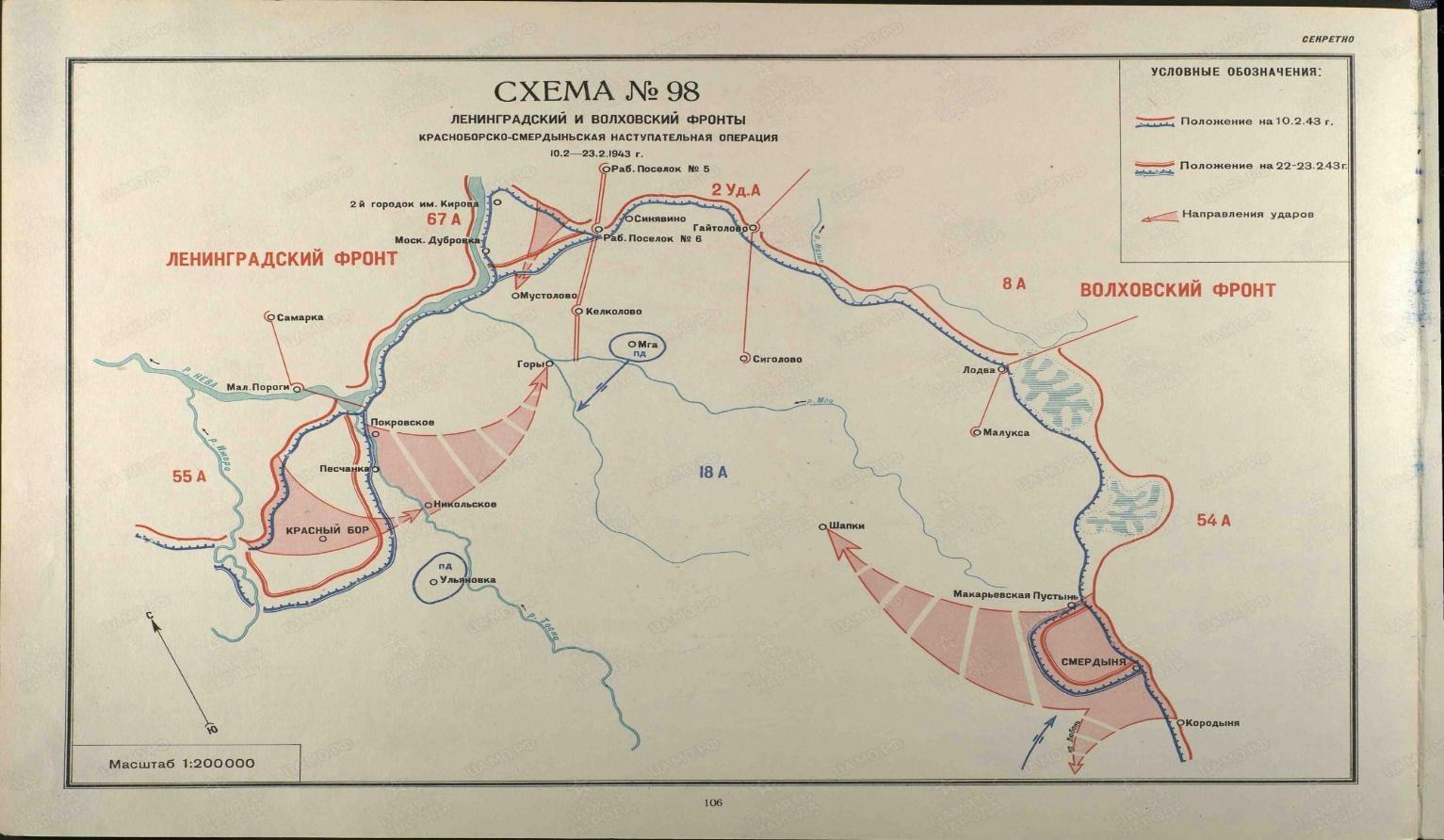 55-я армия Ленинградского фронта атакует. 10 февраля 1943 г., во исполнение директивы Ставки, после артподготовки, в направлении населённого пункта Красный Бор пошли в наступление войска 55-й армии Ленинградского фронта. Они атаковали позиции, занимаемые здесь частями 4-й охранной дивизии СС и испанской 250-й дивизии. По германским данным, испанская, так называемая “Голубая‘ дивизия насчитывала 5 608 человек при 24 орудиях.11 После массированной артподготовки советские войска перешли в наступление с целью захвата населённого пункта Красный Бор, ключа ко всей линии немецкой обороны. Бои сразу же приняли ожесточенный характер и сопровождались рукопашными схватками с испанскими солдатами. Пленных не брала ни та, ни другая сторона. Ожесточённость сражений достигла наивысшего предела. Как свидетельствует очевидец тех боёв, “...испанцы стойко сражались кинжалами, лопатами, ручными гранатами...”. За сутки боёв испанская дивизия потеряла 75% личного состава или 3 645 человек12. Командование дивизии бросило на фронт все резервы, включая запасной батальон и тыловые части. Но это не спасло ситуации – Красный Бор был оставлен.Именно здесь, на обожжённой войной тосненской земле, участники антибольшевистского крестового похода и испанские (и фламандские) наемники нашли свой бесславный конец. Подтвердились пророческие слова Александра Невского, произнесенные им на берегах древней реки Ижоры ровно 7 веков назад, в 1240 г.:  “Кто к нам с мечом придёт, тот от меча и погибнет“! Несмотря на ожесточенное сопротивление солдат из испанской дивизии и охранной дивизии СС, подразделения 55-й армии в первый день наступления сумели продвинуться на глубину вражеских позиций на 5 километров и овладеть Красным Бором.Этот успех советского наступления под Красным Бором в направлении населенных пунктов Никольское - Горы, обеспокоил командование группы армий “Север” и поэтому уже на второй день боев к месту боев была переброшена 212-я пехотная дивизия генерал-майора Реймана. Совместно с подразделениями 4-й охранной дивизии СС, 2-й мотопехотной бригады СС и “Фламандским легионом” она атаковала наступающие советские части.За Красным Бором советские войска продвигались с большим трудом по болотистым лесам, все время натыкаясь на укрепленные инженерные сооружения. Наступление начало затухать. К 13 февраля сюда прибыли основные силы охранной дивизии СС ‘Полицай” и полк 215-й пехотной дивизии, переброшенный из-под Урицка. Из района Чудово прибыли 24-я пехотная дивизия и один полк 212-й дивизии. Отдельные части 11-й, 21-й, 227-й пехотных дивизий были сняты с синявинских позиций.13 В связи с серьёзным усилением группировки немецких войск, противостоявших 55-й армии, за счет переброски сил с других направлений, попытки дальнейшего наступления в полосе 55-й армии Ленфронта не увенчались успехом. К концу февраля 1943 г. войскам 55-й армии удалось расширить прорыв до 14 км по фронту и 5 км - в глубину. Вскоре наступление на этом направление совсем остановились.Бои за Макарьевскую Пустынь и Смердыню.  Малоуспешно развивалось наступление 54-й армии Волховского фронта в районе населенных пунктов Макарьевская Пустынь и Смердыня. Несмотря на длившийся полтора часа артобстрел, немецкая оборона оказалась живучей. Немцы открыли такой сильный ответный огонь, что подразделения армии, в первый день наступления не смогли атаковать немецкие позиции.  На второй день наступления, после повторного артиллерийского и авиационного налета, части советских 198-й и 311-й стрелковых дивизий, поддержанные танками из 124-й танковой бригадой, пошли в атаку на немецкие укрепленные позиции. У переднего края обороны противника они наткнулись на двухметровый бревенчатый забор, состоявший из двух стен, заполненных землей. Чтобы сделать проходы в этом сооружении, пришлось пустить в дело орудия и саперов. Прорвав передний край противника между Макарьевской Пустынью и Смердыней, части 54 –й армии обнаружили укрепленную оборонительную полосу, насыщенную инженерными сооружениями и оборудованную многочисленными огневыми точками. Так, на участке вклинивания в немецкую оборону размерами: 2 км по фронту и 2 км в глубину, насчитывалось до 100 различных инженерных сооружений противника, которые остались целыми после артналетов. Недостаточность артиллерийского обеспечения пехота не могла компенсировать даже своими решительными действиями. Условия лесисто-болотистой местности затрудняли маневр, поэтому стрелковым соединениям приходилось вести лишь фронтальные атаки.Батальон 1240-го полка 372-й стрелковой дивизии сумел выйти на западный берег реки Лезины. Противник контратаковал открытый фланг полка, вражеские танки вышли в его тыл. В ожесточенном бою эта контратака была отбита, а полк занял населенный пункт Лезину. В ту же ночь противник яростными контратаками решил вернуть оставленный рубеж. На левом фланге батальона ему удалось вклиниться в расположение полка. Путь им преградили десять бойцов во главе с заместителем командира батальона по политчасти капитаном Ф. Т. Озеровым. Бой горстки храбрецов с ротой немцев продолжался до рассвета, когда к ним на выручку пришли бойцы старшего лейтенанта Никонова. Все — живые и мертвые — за этот бой были представлены к правительственным наградам. Капитан Ф. Т. Озеров первым в дивизии был награжден орденом Александра Невского.14В последующие дни усилия ударной группы были направлены на развитие успеха в направлении населенного пункта Шапки. 14 февраля в бой на этом направлении были введены 7-я гвардейская танковая и 58-я стрелковая бригады. 15 февраля, после мощного артналета ей удалось вклиниться в оборону противника на участке, расположенном в 2,5 км юго-западнее Макарьевской Пустыни, и даже перехватить дорогу на Вириговщину. Немцы подтягивали резервы, но они не сумели остановить эти подвижные соединения 54-й армии. 16 февраля Военный совет Волховского фронта своим приказом поставил перед командованием армии задачу: силами прорвавшейся группы выйти на дорогу Любань — Шапки. Командующий 54-й армией генерал-лейтенант А. В. Сухомлин сосредоточил большую часть сил на участке прорыва. Однако к 17 февраля противник сумел усилить свою главную группировку, перебросив сюда с Киришского плацдарма 227-ю пехотную дивизию, а также 96-ю дивизию, действовавшую в районе Синявино. К концу февраля перед 54-й армией оборонялась уже не одна, а четыре дивизии, в том числе 121-я пехотная дивизия, также снятая с синявинского направления.15.Появление новых подкреплений свидетельствовало о том, что момент внезапности исчерпан, период превосходства советских войск в силах закончился. В итоге, наступление 54-й армии захлебнулось на рубеже речки Лезно, по западному берегу которой проходил сильно укрепленный рубеж немецкой обороны, прикрывавший оперативный выход к населенным пунктам: Шапки и Тосно. После 16 февраля подразделения армии уже не смогли организовать ни одной успешной атаки. К 22 февраля стало окончательно ясно, что наступление не имеет реальных перспектив для успешного развития. И тогда командующий Волховским фронтом - генерал армии К. А. Мерецков рекомендовал командарму 54-й армии прочно закрепиться на достигнутых рубежах.Синявино – место беспримерной воинской доблести советских воинов. Чтобы воспрепятствовать наступлению 55-й и 54 –й армий в тыл мгинско–синявинской группировки, командование группы армий “Север” вынуждено было снять с синявинского направления 5 дивизий и перебросить им навстречу, что значительно ослабило синявинскую группировку. В связи с этим она не могла наступать с целью восстановления блокадного кольца под Шлиссельбургом. Воспользовавшись этим, 12 февраля перешли в наступление части 67-й и 2-й Ударной армий. Они нанесли серьезное поражение 21-й и 28-й немецким пехотным дивизиям и 18 февраля вышли в район населенного пункта Арбузово. 67 я армия продвинулась на 4-5 км и вышла на рубеж: Московская Дубровка, Рабочий поселок № 6, выровняв линию фронта западнее Синявино и срезав выступ обороны противника, наиболее близко подходивший к Шлиссельбургу.16 Яростный характер сражений под Синявино описал немецкий военный историк П. Карель: “Русские непрерывно атаковали высоты и опорные пункты в Поселке № 7 и Городке. Они обстреливали их из всех видов артиллерии. Они бросали на них танковые полки. Волна за волной налетала авиация и забрасывала эти позиции бомбами. Но все напрасно… Ударная группа Хюнера держала самый уязвимый северо-восточный край Синявинских холмов. Его саперы и мотоотряд 61-й пехотной дивизии подвергались особенно яростным атакам, но ни разу не уступили русским. Справа и слева от них с такой же яростью сражались две другие восточнопрусские пехотные дивизии, 1 и 11-я, а с ними стрелки 28-й силезской егерской дивизии. Смертельный рукопашный бой на развалинах церкви в Синявино — один из самых жестоких за всю войну. Все попытки русских совершить прорыв к Мге и Синявино разбивались об эту „восточнопрусскую фалангу“… Торфяное болото у Синявино было усеяно телами погибших“.17 К 17 февраля наступательные бои на синявинском направлении стали затухать. Немецкое командование, маневрируя живой силой по фронту и в глубину, создавало превосходство на том или ином участке фронта, и советские войска при попытках возобновить наступление каждый раз наталкивались на упорное сопротивление и губительный артиллерийско-минометный огонь. Наступление прекратить. К концу февраля 1943 г. стало ясно, что Красноборско-Смердыньская операция также не достигла поставленных Ставкой целей. Окружить и уничтожить Мгинско-Синявинскую группировку противника не удалось. Учитывая понесенные фронтами большие потери, 27 февраля 1943 г. Ставка ВГК направила директиву командующим Ленинградским и Волховским фронтами, а также представителям Ставки К. Е. Ворошилову и Г. К. Жукову о прекращении операции. В директиве говорилось: “Проведенные операции Ленинградского и Волховского фронтов не дали ожидаемых результатов. Основным недочётом наступательных операций Ленинградского и Волховского фронтов явилось то, что 67-я и 2-я Ударная армии действовали порознь, и каждая на своем участке обязывалась прорывать сильно укрепленную полосу противника, что привело к распылению сил и средств, к бесцельным большим жертвам в живой силе и технике. С этими недочетами необходимо покончить. Ставка Верховного Главнокомандования приказывает:1. Наступление 55-й и 67-й армий Ленинградского фронта, 2-й ударной и 54-й армий Волховского фронта прекратить.2. Войскам Ленинградского и Волховского фронтов закрепиться на занимаемых рубежах, вести активную разведку с целью выявления слабых мест противника”18.             Красноборско-Смердыньская операция в историографии Ленинградской битвы 18.1.             Наступление Ленинградского и Волховского фронтов в феврале 1943 г. с целью нанесения фланговых ударов по Синявинской немецкой группировке в официальном перечне наступательных операций Великой Отечественной войны не обозначено. Эта февральская наступательная операция 1943 г., как и последовавшая  за ней мартовская наступательная операция Ленинградского и Волховского фронтов,  не имеют устоявшихся обозначений Она не обозначена ни в энциклопедии “Великая Отечественная война 1941-1945“, ни в 12-томной  “История Второй мировой войны. 1939-1945.         Поэтому в исторической литературе боевые действия по прорыву блокады и расширения зоны прорыва в этот период именуются по-разному. Мнения военных историков, специализирующихся на истории Ленинградской битвы 1941-1944 гг., в вопросе обозначения этих наступательных операций   разделились. Так, авторитетный военный историк А. Исаев обозначает эти наступательные действия Ленинградского и Волховского фронтов, как “Развитие “Искры“(2-ой этап операции “Искра“). Историк В. Бешанов, в свою очередь,  именует их следующим образом:”Продолжение операции “Искра“, февраль — апрель 1943 года”. Другой историк Ленинградской битвы- Г. Шигин, именует наступательные операции фронтов в период с 10 по 27 февраля 1943 г.  как “Тосненско-мгинскую операцию” (вспомогательная операция 55 и 54 армий по отношению к продолжавшейся до 27 февраля операции ‘Искра”) и “Войтолово-мгинскую операцию” 19 марта - 2 апреля 1943 года (отдельная операция). Немецкий военный историк, историограф группы армий “Север” Х. Польман, объединяет все наступательные операции по прорыву блокады Ленинграда под единым названием:- ”Второе Ладожское сражение’. Он делит его на три этапа: главный удар: - 12 января-3 февраля 1943; наступление на флангах с целью окружения 10 - 24 февраля и второе наступление на флангах с целью окружения 19 марта - 4 апреля 1943 года.Как может заметить внимательный историк, на официальной карте  СХЕМЕ под №98, опубликованной на интернет-портале “Подвиг народа” и приведенной в данной статье в качестве иллюстрации, наступательные действия  Ленинградского и Волховского фронтов в период с 10 по 23 февраля 1943 г. обозначены как Красноборско - Смердыньская наступательная операция.О ЗНАЧЕНИИ ФЕВРАЛЬСКОГО НАСТУПЛЕНИЯ СОВЕТСКИХ ВОЙСКВ некоторых трудах современных историков, писателей и журналистов, пишущих об истории Ленинградской битвы 1914 -1944 гг., высказываются горькие упреки и легковесные, на мой взгляд, предположения о причинах неудач зимних и весенне-летних (1943 г.) наступательных операций Ленинградского и Волховского фронтов, проводимых с целью расширения полосы прорыва блокады и выдавливанию немецких войск с укрепленных позиций на Шлиссельбургско - Синявинском выступе и Киришском плацдарме.Отчасти они базируются на том, что не была выполнена поставленная перед Ленинградским и Волховским фронтами задача и не удалось очистить от фашистов всю намеченную территорию. Часть упреков исходит от “историков – любителей”, анализирующих ход этих операций из “мирного далека”, в условиях, когда участники тех героически-трагических военных сражений, в т. ч. и полководцы ушли из жизни. Нет уже и военных историков-академиков, которые могли бы указать на легковесность суждений современных “исследователей”, книги которых заполнили полки книжных магазинов, многочисленные интернет-порталы и социальные сети.  Нет смысла вступать в дискуссию с людьми не воевавшими, не знающими что такое блокада и занятыми выискиванием в архивах чего-нибудь «жареного» или просто собирающими сплетни для формирования своей «оригинальной точки зрения» или «своей правды» о событиях тех лет. Нет чьей-либо «правды», есть одна ПРАВДА и состоит она в том, что любая воинская операция, даже не достигшая цели, вносит свой вклад в победу, ибо враг должен, бросать в бой резервы, перебрасывать войска с других направлений и нести потери в вооружении и живой силе. И Красноборско-Смердыньская наступательная операция, предпринятая в феврале 1943 года не позволила фашистам сосредоточить силы для ликвидации пробитого в их рядах коридора вдоль южного берега Ладоги. А это окончательно означало, что блокада прорвана. В этом и состоит главное значение этой операции, и в этом и состоит Правда об этом этапе сражений по прорыву блокады Ленинграда.ЗАКЛЮЧЕНИЕКак только у Верховного Главнокомандования после победоносной Курской битвы лета 1943 г. появилась возможность усилить обеспечение Ленинградского и Волховского фронтов вооружениями и боеприпасами, наши войска в сентябре 1943 г., наконец, взяли уникальный укрепрайон в Синявино. 30-й гвардейский стрелковый корпус 67-й армии в период ожесточенных боев с 15 по 18 сентября 1943 г., выбил немцев из Синявино и закрепил за собой Синявинские высоты. Существует такая изустная легенда: сразу же после взятия Синявинских высот сюда прибыл командующий Ленинградским фронтом генерал-полковник Л.А. Говоров. Он долго молча смотрел на низину под высотами, и, обращаясь к незримым солдатам – героям Синявинской битвы, поглощённым навечно этими коварными болотами, наконец, тихо произнес: ”Простите нас, мы не могли иначе...”.26   А в начале октября 1943 г. наши войска вышибли немцев с их укреплённого плацдарма под Киришами, который они удерживали более 20 месяцев, в надежде отсюда вновь “рвануть” на встречу с финскими войсками за Тихвином, на реке Свирь. Но советские солдаты не дали осуществиться их военным вожделениям...А через три месяца был первый из “десяти сталинских ударов”. 27 января 1944 г. в ходе Ленинградско-Новгородской наступательной операции была окончательно ликвидирована немецкая блокада Ленинграда, продолжавшаяся долгие 872 дня и ночи. Битва за Ленинград, длившаяся более 2,5 лет, завершилась победой советских войск и снятием оков немецкой осады Ленинграда. Геннадий МосквинИсторик. Публицист. 1 февраля 2021 г. Ленинградская областьСПИСОК ИСПОЛЬЗОВАННЫХ ИСТОЧНИКОВ 1.https://pamyat-naroda.ru/ops/krasnoborskogo-smerdynskaya-nastupatelnaya-operatsiya2. ЦАМО РФ, ф. 309, оп. 4073, д. 171, л. 83.3. В последний час. Успешное наступление наших войск в районе южнее Ладожского озера и прорыв блокады Ленинграда. Сообщение СОВИНФОРМБЮРО от 18 января 1943 г. Великая Отечественная война 1941-1945. Энциклопедия. Советская энциклопедия. М. 1985 г. Стр. 586.4. ЦАМО РФ, ф. 217, оп. 201174, д. 8, л. 36.5. 6. Гриф секретности снят. Стр. 185. Цитировано электронной копии книги Сякова Юрия Александровича. Неизвестные солдаты. Сражения на внешнем фронте блокады Ленинграда. ЛитМир - Электронная Библиотека > Сяков Юрий Александрович > Неизвестные солдаты. Сражения на внешнем фронте блокады Ленинграда > Стр.68 https://www.litmir.me/br/?b=246738&p=687. Битва за Ленинград. М., 1964. Стр. 226, 227. 8.ЦАМО РФ, ф. 217, оп. 201174, д. 8, л. 36.9.ЦАМО. Ф. 148а. Оп. 3763. Д. 142. Л. 24, 25.Подлинник. ttps://ru.wikisource.org/wiki/Директива_Ставки_ВГК_от_1.02.1943_№_3003 Источник: Русский архив: Великая Отечественная: Ставка ВГК: Документы и материалы: 1943 год. — М.: ТЕРРА, 1999. — Т. 16(5-3). — С. 56–57. — ISBN 5–300–02007–9.)10. Подвиг Народа. Интернет-портал. https://pamyat-naroda.ru/ops/krasnoborskogo-smerdynskaya-nastupatelnaya-operatsiya.11.12. Европейские крестоносцы Гитлера под Ленинградом. Часть первая. 29 января 2020.https://nstarikov-ru.turbopages.org/nstarikov.ru/s/evropejskie-krestonoscy-gitlera-pod-leningradom-chast-pervaja-112657_03-02_202113. Битва за Ленинград. Стр. 227. 14. Анодин С., Комлев И, Полятков А., Айрапетян Г. // На берегах Волхова. Л., 1967. С. 77. 15. Битва за Ленинград. Там же.  Стр. 227.16. На Волховском фронте 1941–1944 гг. Стр. 55. 17. Карель П. Восточный фронт. Кн. 1: Гитлер идет на восток. М.: ЭКСМО, 2003. С. 186.18.  Русский архив. Т. 16. М. Терра, 1996.18.1Исаев А. В. Когда внезапности уже не было. История ВОВ, которую мы не знали.М.Яуза, Эксмо, 2006Бешанов В. В. Ленинградская оборона.  М.: ООО «Издательство АСТ», Мн. Харвест, 2005. Стр. 409-421.Гланц Дэвид, Битва заЛенинград. М. Астрель, 2008. Стр. 298—316. ISBN 978-5-17-053893-5Шигин Г. А. Битва за Ленинград: крупные операции, ‘белые пятна”, потери”/Под редакцией Н. Л. Волковского. СПб. ООО “Издательство “Полигон.’ 2004. Cтр.203,209,203-209. ISBN 5-89173-261-0Х. Польман, Волхов. 900 дней боев за Ленинград1941—194419. Польман Х. Волхов. 900 дней борьбы за Ленинград. 1941–1944. М., 2001. Цитировано по книге Сякова Ю.А. Неизвестные солдаты. Сражения на внешнем фронте блокады Ленинграда. https://itexts.net/avtor-yuriy-aleksandrovich-syakov/197218-neizvestnye-soldaty-srazheniya-na-vneshnem-fronte-blokady-leningrada-yuriy-syakov/read/page-22.html-03.-02-2-21. Стр.22.20. Карель П. Указ. соч. Стр. 236.21. Сяков Юрий Александрович. Неизвестные солдаты. Сражения на внешнем фронте блокады Ленинграда. Глава девятая Победа под Ленинградом. https://litresp.ru/chitat/ru/С/syakov-yurij-aleksandrovich/neizvestnie-soldati-srazheniya-na-vneshnem-fronte-blokadi-leningrada/11. Стр.11.21.1 Добровольцы фашистской Европы. Историк Борис Ковалев о Голубой дивизии Франсиско Франко. https://lenta.ru/articles/2015/03/28/division/_03_02-202114:43, 29 марта 201522. Карель Пауль.  Указ. соч. Стр.  187.23. ЛитМир - Электронная Библиотека > Сяков Юрий Александрович > Неизвестные солдаты. Сражения на внешнем фронте блокады Ленинграда > Стр.71 24. История Второй мировой войны. 1939-1945. Том 6. М. Воениздат. Стр.142. 25. История Второй мировой войны. Указ. соч. Там же26. Авторство этого апокрифа, по некоторым данным, принадлежит Л. Г. Винницкому, который служил в разведывательном отделе Ленинградского фронта. Мосунов Вячеслав. Ад на Синявинских высотах.. https://warspot.ru/7841-ad-na-sinyavinskih-vysotah.12 января 2017 г.